İyi bir dinleyiciyle ilgiliI. Dikkatini konuşmacıya verir.II. Son sözü söylemek için çaba gösterir.III. Konuşmacıyla göz göze gelmemeye dikkat eder.yargılarından hangileri doğrudur?Yalnız II ve IIII ve IIII, II ve IIIEmel’in durumunu gözlemleyerek düşüncelerini dile getiren Ece, aşağıda verilen olumlu iletişim kurallarından hangisini uygulamıştır?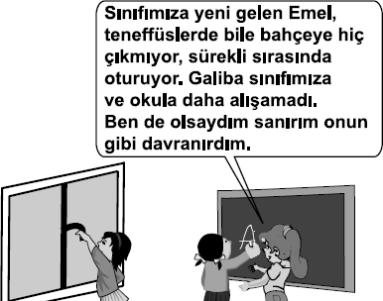 Sabırlı olmaEmpati kurmaGöz temasında bulunmaKendini doğru ifade etmeXXI. yüzyılda hayatımızın her alanına giren bilgisayarlar çift yönlü bir iletişim sağlayarak televizyonun yerini almıştır. İnsanlar internet sayesinde dünyanın dört bir yanıyla iletişim kurmaya başlamışlardır. Buna karşılık, insanların kitle iletişim araçlarına aşırı bağlanması, iletişim kopukluğu ve kültürel yozlaşma gibi sorunlara da yol açmaktadır.Bu parçaya dayanarak kitle iletişim araçlarıyla ilgili aşağıdakilerden hangisine ulaşılabilir?Olumsuz yönlerinin de olduğunaSadece tek yönlü iletişim sağladığınaSınırsız bir şekilde yararlanılması gerektiğineYüz yüze ilişkileri artırdığınaBir televizyon kanalı, üç gün önce haberlerde yayımladığı bir haberin yanlış bilgi içerdiğini, bugünkü programında tekzip yayını ile izleyicilere duyurdu.Bu tekzip yayını, aşağıdakilerden hangisinin ihlali üzerine yapılmış olabilir?Özel hayatın gizliliğininDoğru bilgi alma hakkınınKitle iletişim özgürlüğününDüşünceyi açıklama özgürlüğünün-Ferman ve beratlara padişahın tuğrasını çeker-Devlete ait toprakların kayıtlarını tutar.Yukarıda görevi tanımlanan divan üyesi aşağıdakilerden hangisidir?A) Nişancı			B) KazaskerC) Şeyhü’l İslam 		D) Sadrazam“ Tarih boyunca İstanbul, önemli kara ve deniz ticaret yolları üzerinde bulunuyordu.”Verilen bu bilgi doğrultusunda, İstanbul’un fethi Osmanlı Devleti’ne daha çok hangi alanda katkı sağlamıştır?A) İdari			B) EkonomikC) Siyasi 			D) Askerî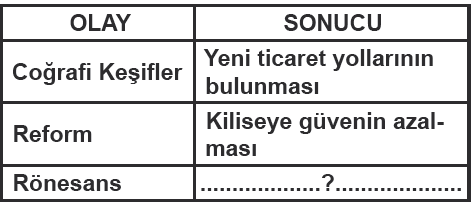 Yukarıdaki tabloda 15 ve 19. yüzyıllar arasında Avrupa’da yaşanan gelişmelere ait olay ve sonuçları eşleştirilerek verilmiştir. Verilen eşleştirme tablosunda (?) ile belirtilen yere, aşağıdakilerden hangisi yazılmalıdır?Milliyetçilik hareketlerinin başlamasıİşçi sınıfının ortaya çıkmasıGözlem ve deneye dayalı bilginin önem kazanmasıKol gücünün yerini makine gücünün alması15 ve 17. yüzyıl boyunca Avrupa’da görülen reform hareketleri, öncelikle hangi alanda değişikliğe yol açmıştır?Din SanatTicaret YönetimYeni Çağ’da Avrupa’da,• Kağıt ve matbaanın kullanımının yaygınlaşması• Eğitimin, kilisenin etkisinden kurtarılması• Gemicilik sanatının ilerlemesigibi faktörlerin, aşağıdakilerden hangisinin ortaya çıkmasında etkisi yoktur?Yeni imparatorlukların kurulmasınaLaik bir eğitim sisteminin oluşmasınaBilim, kültür ve düşünce hayatının gelişmesineOkyanuslara dayanıklı ulaşım ve taşıma araçlarının yapılmasınaCoğrafi Keşifler sonucunda Baharat ve İpek Yolları önemini yitirdi. Bu durum Osmanlıları daha çok hangi alanda olumsuz etkilemiştir?Dinî SanatsalKültürel EkonomikOsmanlı Devleti’nde yapılan ıslahat hareketleri sonucunda;I.   Matbaa kuruldu,II.  Ziraat Bankası açıldı,III. Posta teşkilatı kuruldu.Bu ıslahatlar, aşağıdaki alanların hangisinde değişim yaşandığına kanıt olamaz?A) Askerlik B) Ekonomi C) Kültür D) Haberleşme Lale Devrinde, Osmanlı Devleti’nin Viyana, Paris ve Londra gibi başkentlere ilk kez elçi göndermesinin gerekçesi aşağıdakilerden hangisidir?Batı’dan borç para alabilmekAvrupa ülkeleri ile iyi ilişkiler kurmakAvusturya ile yapılan savaşlara son vermekAvrupa’daki gelişmeleri yakından izlemekII. Mahmut Dönemi’nde Divanıhümayun’un kaldırılarak bakanlıkların kurulması hangi alanda değişiklik yaşandığını gösterir?Hukuk YönetimEkonomi DinAşağıdakilerden hangisi II. Mahmut dönemi ıslahatlardan biri değildir?İlk nüfus sayımının yapılması Ziraat Bankasının kurulması İlköğretimin zorunlu olması İlk resmi gazete olan Takvim-i Vekayi’nin çıkarılması Şirketi Hayriye Osmanlı devletinde hangi alanda kurulan bir kurumdur?UlaşımAskeri Tarım Sanayi19. yüzyılda Osmanlı topraklarından geçen seyyah Sanz, gördüklerini şu şekilde anlatmıştır: “... Adalet ve hukuk yoluyla toplum düzenini sağlayan Türkler, Hristiyan ve Müslüman farkı gözetmeksizin adaleti herkese eşit olarak tatbik ederler. Belli başlı kadıların masalarında İncil ve Tevrat birlikte bulunur. Hristiyanları İncil, Yahudileri Tevrat üzerine yemin ettirirler...”(Sanz, Türkiye’nin Dört Yılı, sf: 93)Seyyah Sanz’ın anlatımından hareketle, Osmanlı toplum yaşamı ile ilgili olarak aşağıdakilerden hangisi söylenemez?Farklı inanç ve kültürler bir arada yaşamıştır.Osmanlı toplumu Türklerden oluşmuştur.Adalet ve hoşgörü anlayışı gelişmiştir.İnanç hürriyeti sağlanmıştır.“ ... İzmir’i, İstanbul’u, Suriye’yi, Lübnan’ı gezin; manastırlara, Hristiyan misafirhanelerine, mabetlere, erkekler ve kadınlar tarafından yönetilen hastane veya din okullarına girin ve içlerinden birinin imparatorluğa karşı saygı duyup duymadığını sorun. Hepsi birden, imparatorlukta uygulanan tarafsızlığı ve Sultan’ın adını takdis edeceklerdir...” (Lemartine; Aşiretten Devlete; sf:20)Parçada verilen bilgiden, aşağıdakilerden hangisine ulaşılamaz?Osmanlı halkının Hristiyanlardan oluştuğunaÜlkede adil bir yönetimin uygulandığınaFarklılıklara saygı gösterildiğinePadişaha saygı duyulduğunaOsmanlı Devleti’nden kalan bazı yapıların günümüzde de kullanılıyor olmasını aşağıdakilerden hangisiyle açıklayabiliriz?Yenileşme çabalarına önem verilmesiyleYerli malı kullanımının teşvik edilmesiyleTürk mimari eserlerinin sağlam ve kullanışlı olmalarıylaOsmanlı mimarisinde kullanılan süslemelerin canlılığıyla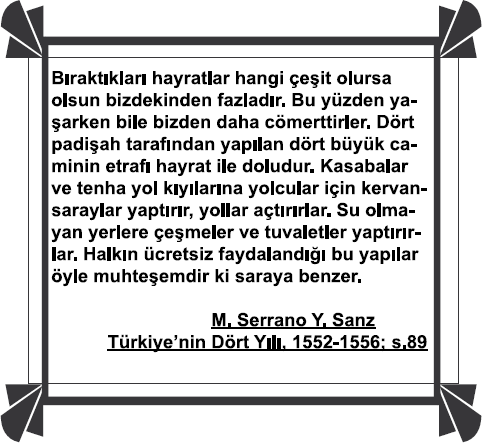 Seyyah Sanz’ın, Osmanlı ile ilgili bu anlatımından Türk kültürüne ait aşağıdaki unsurlardan hangisi çıkarılabilir?İyilikseverlik AdaletlilikMütevazılık EşitlikAşağıdakilerden hangisi Avrupalıların Coğrafi Keşifleri başlatmalarının dini sebeplerinden biridir?Coğrafya bilgisinin artmasıGemi yapım tekniklerinde ilerlemeleri Yeni ticaret yolu aramak istemeleri Hristiyanlığı yaymak istemeleri  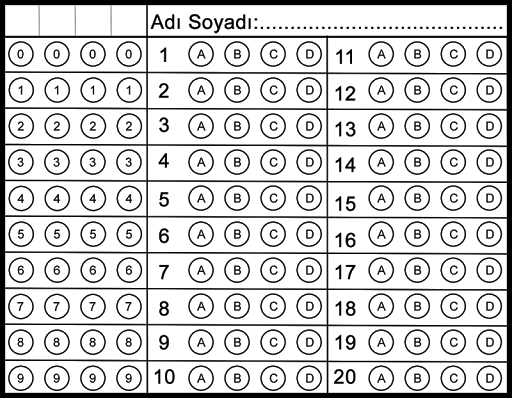 Adı – Soyadı……………………………………………….……Sınıf-Nu.……………………………………………….……………………… ORTAOKULUEğitim – Öğretim Yılı I. Dönem Sosyal Bilgiler Dersi 7. Sınıf II. Değerlendirme…../01/2022Açıklama; Aşağıda size Sosyal Bilgiler dersi ile ilgili 20 çoktan seçmeli soru verilmiştir. Her sorunun yalnızca bir doğru cevabı bulunmaktadır. Soruların doğru cevabını CEVAP KÂĞIDI’NA işaretlemeniz yeterlidir. Her soru 5 puan olup toplam 100 tam puan yapmaktadır. Sınav süresi 35 dakikadır.          Başarılar Dilerim…  